20240121育儿群师聊溺水还是控水好使整理：淡如水视频师：还是控水好使，胸外按压不好使！！！！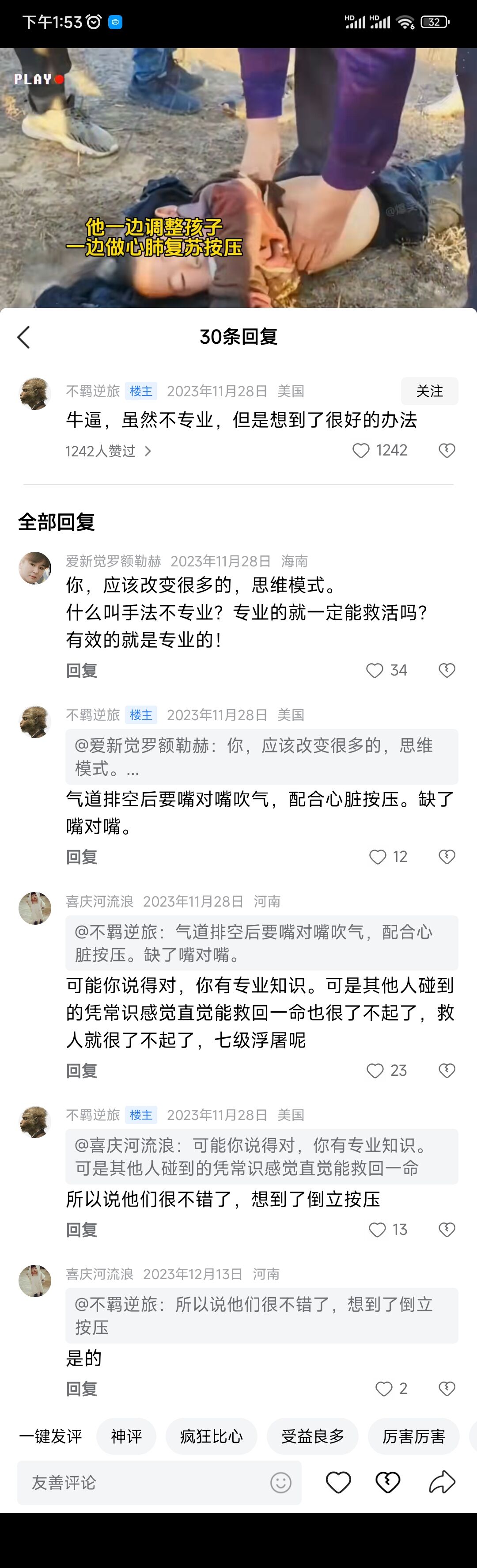 师：倒立控水才是专业阳光：为啥都让做心肺按压不让控水呢？师：傻呗！阳光：这么简单的急救为啥不让推广呢？师：魔挡道。